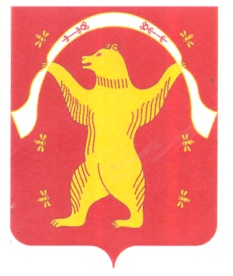 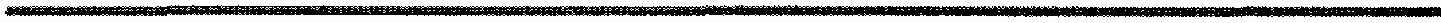 КАРАР                                                                                 ПОСТАНОВЛЕНИЕ30 апрель 2019 йыл                            №  52                             30 апреля  2019 годаОб утверждении Плана мероприятий по противодействию коррупции	 в сельском поселении Староарзаматовский сельсовет муниципального района Мишкинский  район Республики Башкортостан на 2019 -2021 годы	Руководствуясь Указом Президента Российской Федерации от 29.06.2018 года №378 «О Национальном плане противодействия коррупции	 на 2018-2020  годы», пунктом 33 части 1 статьи 15 Федерального закона от 06.10.2003 года №131-ФЗ  «Об общих принципах организации местного самоуправления в Российской Федерации», статьей 4 Закона Республики Башкортостан от 13.07.2009 года №145-з «О противодействии коррупции в Республике Башкортостан», распоряжением Главы Республики Башкортостан от 24.12.2018 года № РГ-280 «Об утверждении Плана мероприятий по противодействию коррупции в Республике Башкортостан на 2019-2021 годы» Администрация сельского поселения Староарзаматовский сельсовет муниципального района Мишкинский район Республики Башкортостан п о с т а н о в л я е т:     1.Утвердить прилагаемый План мероприятий по противодействию коррупции в сельском поселении Староарзаматовский сельсовет муниципального района Мишкинский  район Республики Башкортостан на 2019 -2021 годы согласно приложения.       2. Постановление главы сельского поселения Староарзаматовский сельсовет от 15.03.2018 № 22/1 о Плане противодействия коррупции в сельском поселении Староарзаматовский сельсовет на 2018-2020 годы  отменить.        3.Настоящее постановление  разместить на официальном сайте и информационном стенде администрации сельского поселения Староарзаматовский сельсовет муниципального района Мишкинский  район Республики Башкортостан.4. Контроль за исполнением настоящего постановления оставляю за собой.    Глава сельского поселения:        				С.Н.СаликовПланмероприятий по противодействию коррупции в сельском поселении Староарзаматовский сельсоветмуниципального района Мишкинский  район Республики Башкортостан на 2019-2021 годы№п/пСодержание мероприятийИсполнителиСроки исполненияПринять план по противодействию коррупции на 2019-2021 годы и обеспечить проведение общественных обсуждений проекта указанного планаответственное должностное лицодо 22 апреля 2019 годаОбеспечить разработку и принятие нормативных правовых актов в сфере противодействия коррупцииответственное должностное лицопо мере необходимостиОбеспечить проведение антикоррупционной экспертизы нормативных правовых актов и проектов нормативных правовых актов органа местного самоуправления, устранение выявленных коррупциогенных факторовответственное должностное лицопостоянноОрганизовать проведение мониторинга практики правоприменения нормативных правовых актов органов местного самоуправления, в том числе с целью выявления и устранения коррупциогенных факторовответственное должностное лицопостоянноОрганизовать проведение мониторинга хода реализации мероприятий по противодействию коррупции в органе местного самоуправленияответственное должностное лицоежеквартальноОрганизовать проведение мониторинга деятельности комиссий по соблюдению требований к служебному поведению  и урегулированию конфликта интересовответственное должностное лицоежеквартальноПринять меры, направленные на повышение эффективности деятельности должностных лиц по профилактике коррупционных и иных правонарушенийответственное должностное лицопостоянноПродолжить работу по формированию у муниципальных служащих отрицательного отношения к коррупцииответственное должностное лицопостоянноПровести анализ соблюдения запретов, ограничений и требований, установленных в целях противодействия коррупции, лицами, замещающими муниципальные должности, должности муниципальной службы, в том числе касающихся получения подарков отдельными категориями лиц, выполнения иной оплачиваемой работы, обязанности уведомлять об обращениях в целях склонения к совершению коррупционных правонарушенийответственное должностное лицопостоянноПровести анализ поступивших сведений о доходах, расходах, об имуществе и обязательствах имущественного характера лиц, замещающих муниципальные должности, должности муниципальной службыответственное должностное лицоежегодно до 1 июляОбеспечить использование специального программного обеспечения «Справки БК» всеми лицами, претендующими на замещение должностей или замещающими должности, осуществление полномочий по которым влечет за собой обязанность представлять сведения о своих доходах, расходах, об имуществе и обязательствах имущественного характера, о доходах, расходах, об имуществе и обязательствах имущественного характера своих супругов и несовершеннолетних детей, при заполнении справок о доходах, расходах, об имуществе и обязательствах имущественного характераответственное должностное лицопостоянноРеализовать с участием институтов гражданского общества комплекс организационных, разъяснительных и иных мер по соблюдению муниципальными служащими ограничений, запретов и по исполнению обязанностей, установленных в целях противодействия коррупцииответственное должностное лицопостоянноОбеспечить применение предусмотренных законодательством мер юридической ответственности в каждом случае несоблюдения запретов, ограничений и требований, установленных в целях противодействия коррупции. Освещать информацию о фактах нарушений и принятых мерах ответственностиответственное должностное лицопостоянноПроводить проверки кандидатов на должности в орган местного самоуправления о наличии судимостиответственное должностное лицопостоянноОбеспечить проведение антикоррупционной работы среди кандидатов на вакантные должности  муниципальной службыответственное должностное лицопостоянноПровести анализ сведений (в части, касающейся профилактики коррупционных правонарушений), представленных кандидатами на должности в органах местного самоуправления ответственное должностное лицопостоянноОрганизовать систематическое проведение органом местного самоуправления оценки коррупционных рисков, возникающих при реализации ими своих полномочий, и внесение уточнений в перечень должностей муниципальной службы, замещение которых связано с коррупционными рискамиответственное должностное лицоежегодноПринять меры, направленные на повышение эффективности контроля за соблюдением лицами, замещающими муниципальные должности, должности муниципальной службы, требований законодательства РФ о противодействии коррупции, касающихся предотвращения и урегулирования конфликта интересов, в том числе за привлечением таких лиц к ответственности в случае их несоблюденияответственное должностное лицопостоянноОбеспечить рассмотрение вопросов правоприменительной практики по результатам вступивших в законную силу решений судов, арбитражных судов о признании недействительными ненормативных правовых актов, незаконными решений и действий (бездействия) органа местного самоуправления и их должностных лиц в целях выработки и принятия мер по предупреждению и устранению причин выявленных нарушенийответственное должностное лицоежеквартальноПроводить на постоянной основе мониторинг коррупционных проявлений посредством анализа жалоб и обращений граждан и организаций, а также публикаций в социальных сетях, своевременное их рассмотрение и принятие мер по указанным фактамответственное должностное лицопостоянноПроводить анализ исполнения гражданами, замещавшими должности муниципальной службы, включенные в перечни, установленные нормативными правовыми актами обязанностей, предусмотренных статьей 12 Федерального закона «О противодействии коррупции» При выявлении нарушений информировать органы прокуратурыответственное должностное лицопостоянноОрганизовать проведение анализа на предмет аффилированности либо наличия иных коррупционных проявлений между должностными лицами заказчика и участника закупок. В случаях выявления признаков коррупционных проявлений организовать и провести проверку соблюдения требований о предотвращении конфликта интересов, а также информировать контрольные органыответственное должностное лицопостоянноПроводить актуализацию сведений, содержащихся в анкетах, представляемых при назначении лиц, замещающих муниципальные должности, должности муниципальной службы, об их родственниках и свойственниках в целях выявления возможного конфликта интересов.ответственное должностное лицопо мере необходимостиОбеспечить своевременность и полноту сведений направления в Администрацию муниципального района Мишкинский район Республики Башкортостан о применении к лицам, замещающим муниципальные должности, должности муниципальной службы, взыскания в виде увольнения (освобождения от должности) в связи с утратой доверия за совершение коррупционного правонарушения для включения в реестр лиц, уволенных в связи с утратой доверияответственное должностное лицопостоянноНаправлять копии прокурорского реагирования о нарушениях антикоррупционного законодательства и ответов на них в Управление Главы РБ по противодействию коррупции Аппарата межведомственного Совета общественной безопасности РБответственное должностное лицопостоянноПривлекать членов общественных советов к осуществлению контроля за выполнением мероприятий, предусмотренных планами по противодействию коррупции органа местного самоуправленияответственное должностное лицопостоянноАнтикоррупционное образование и просвещениеАнтикоррупционное образование и просвещениеОсуществлять повышение квалификации муниципальных служащих, в должностные обязанности которых входит участие в противодействии коррупцииАдминистрация сельского поселенияежегодноОрганизовать обучение муниципальных служащих, впервые поступивших на муниципальную службу по образовательным программам в области противодействия коррупцииАдминистрация сельского поселенияне позднее 1 года со дня поступления на службуОрганизовать проведение обучения муниципальных служащих, лиц, замещающих муниципальные должности, по вопросам противодействия коррупцииАдминистрация сельского поселенияI - IV кварталыОрганизовать с лицами, замещающими муниципальные должности, должности муниципальной службы, обучающие мероприятия по заполнению сведений о доходах, об имуществе и обязательствах имущественного характера, в том числе с использованием специального программного обеспечения «Справки БК»ответственное должностное лицоI кварталОрганизовать наполнение подразделов, посвященных вопросам противодействия коррупции, официальных сайтов в соответствии с требованиями Указа Президента Республики Башкортостан от 29.04.2014 №УП-108ответственное должностное лицопостоянноОрганизовать проведение на официальных сайтах в информационно -телекоммуникационной сети Интернет онлайн - опросов посетителей сайта об их мнении об уровне коррупции в  сельском поселении и эффективности принимаемых антикоррупционных мерответственное должностное лицоежегодно до 30 апреляОбеспечить опубликование на официальном сайте органа местного самоуправления материалов, которые раскрывают содержание принимаемых мер по противодействию коррупцииответственное должностное лицоежеквартальноОрганизовать проведение мероприятий, посвященных Международному дню борьбы с коррупциейответственное должностное лицодекабрьРазмещать в занимаемом здании и помещении плакаты социальной рекламы, направленные на профилактику коррупционных проявлений, информацию об адресах, телефонах и электронных адресах, по которым граждане могут сообщить о фактах коррупцииответственное должностное лицоежегодноОбеспечить ежегодное рассмотрение отчета о выполнении Плана мероприятий  по противодействию коррупции в  сельском поселении Староарзаматовский сельсовет муниципального района   Мишкинский район Республики Башкортостан на 2019-2021 годыответственное должностное лицодо 01 февраля